Nonfiction Text Structures & Features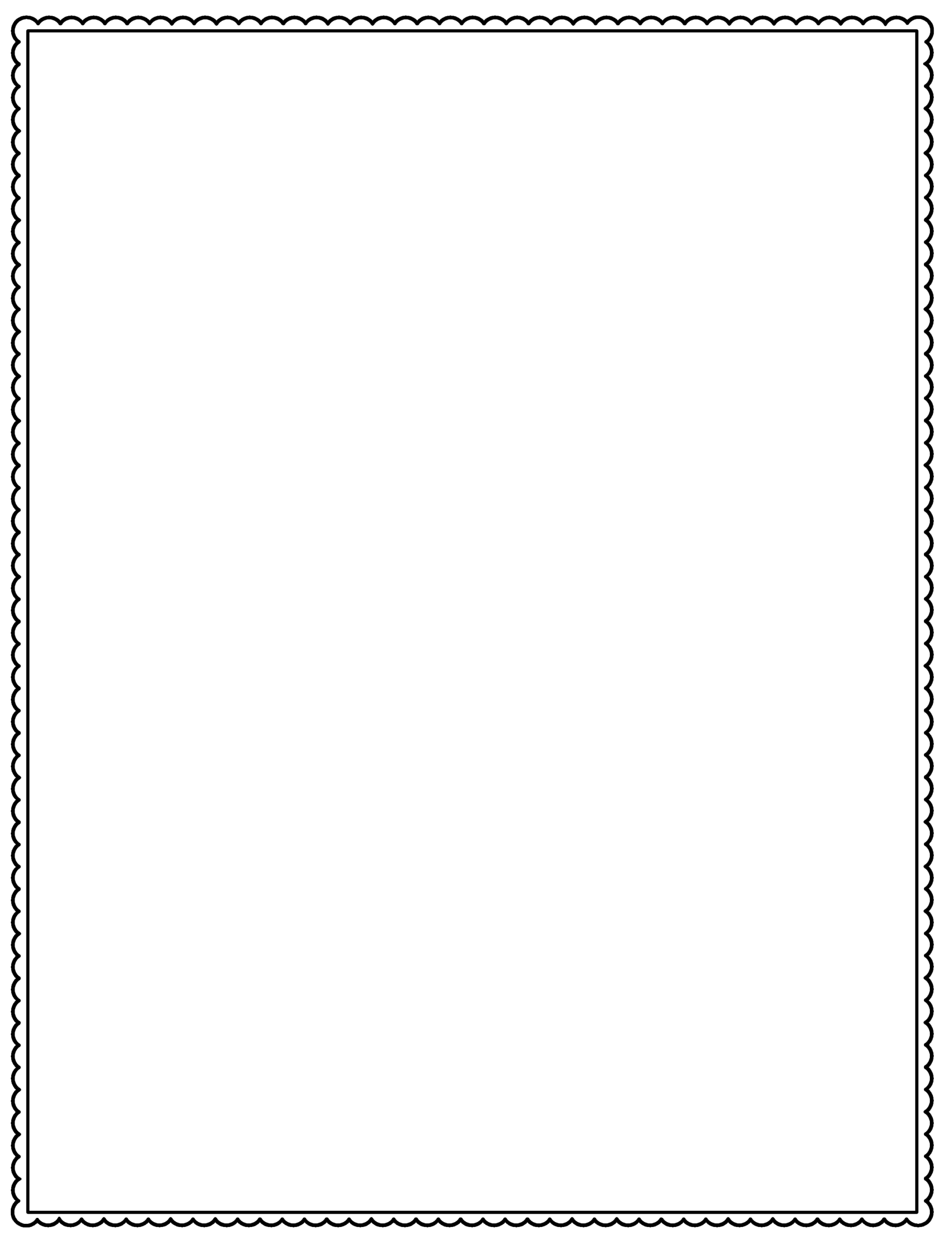 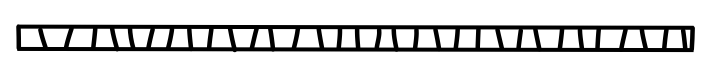 Final Magazine	ProjectYour assignment is to create an informational magazine about a topic of your choice. You may choose to focus on a broad or specific topic, so long as you can write FIVE different articles, each with a different subtopic relating back to the main topic.Topic:  	Each of your five articles will be written with a different text structure in mind. Write the subtopics for each of the articles.Description:	 Problem & Solution:  				  Sequence & Order:  			 Cause & Effect:  		Compare & Contrast:  	You must include the following text features in your magazine.At least 2 Pictures (Printed or Drawn)Captions for each pictureA Diagram, Map, Timeline, or ChartGlossary (Including Subject Specific Vocabulary)Types of Print (Bold, Italics, Highlighted)SidebarYour magazine must also include a minimum 5 question quiz about the information in your magazine.	Think critically about your questions and try to challenge  yourclassmates!	They should NOT all be literal questions, and they should NOT all be answered by the same article.www.teachingwithamountainview.com	©2014 Teaching With a Mountain View